     ΣΥΛΛΟΓΟΣ ΕΚΠΑΙΔΕΥΤΙΚΩΝ Π. Ε.                    Μαρούσι  3 – 9 – 2019                                                                                                                    ΑΜΑΡΟΥΣΙΟΥ                                                   Αρ. Πρ.: 147 Ταχ. Δ/νση: Μαραθωνοδρόμου 54                                             Τ. Κ. 15124 Μαρούσι                                                            Τηλ.: 210 8020788 Fax:2108020788                                                     Πληροφ.: Φ. Καββαδία 6932628101                                                                                 Email:syll2grafeio@gmail.com                                      Δικτυακός τόπος: http//: www.syllogosekpaideutikonpeamarousiou.gr                                                                                          Προς:                                                                         ΤΑ ΜΕΛΗ ΤΟΥ ΣΥΛΛΟΓΟΥ                                                                              Κοινοποίηση: Δ. Ο. Ε.Συλλόγους Εκπ/κών Π. Ε. της χώρας Καταπάτηση των δικαιωμάτων των αναπληρωτών/τριών-περικοπή προϋπηρεσίαςΚαταγγελία στη Δ/νση Π. Ε. Δυτικής Αττικής και στο Υπουργείο ΠαιδείαςΔεν θα επιτρέψουμε καμία μεθόδευση που επιτίθεται στα συνδικαλιστικά και εργασιακά δικαιώματα των αναπληρωτριών/τών και μάχεται τη συλλογική και αγωνιστική δράση!Σε μια προκλητικά εκδικητική, μεροληπτική και πολιτικά επικίνδυνη ενέργεια προχώρησε ο Διευθυντής Π.Ε. Δυτ. Αττικής, αφαιρώντας 120 μέρες (4 μήνες!) προϋπηρεσίας από την αναπληρώτρια εκπαιδευτικό Δινοπούλου Βαγγελίτσα, η οποία τον προηγούμενο χρόνο (2018 – 2019) ήταν μέλος του Δ.Σ. της Δ.Ο.Ε. Ο Διευθυντής Π. Ε. Δυτ. Αττικής με τις ενέργειές του αυτές ανοίγει τον δρόμο για την αμφισβήτηση των συνδικαλιστικών δικαιωμάτων και ελευθεριών όχι μόνο των αναπληρωτών, αλλά και των μονίμων εκπαιδευτικών, σε μια περίοδο που το χτύπημα της συλλογικής δράσης και διεκδίκησης βρίσκεται στο στόχαστρο! Αναλυτικά:Την περυσινή χρονιά (2028 – 2019) για πρώτη φορά στην ιστορία της ΔΟΕ εκλέχθηκε αναπληρώτρια, η Δινοπούλου Βαγγελίτσα, ως μέλος στο ΔΣ της ΔΟΕ. Μετά τις διαρκείς πιέσεις και τους εκβιασμούς, τις απειλές και την απαγόρευση στην πραγματικότητα της απρόσκοπτης συνδικαλιστικής δράσης με πλήρη συνδικαλιστική άδεια όπως αυτή των μόνιμων συναδέλφων, η συναδέλφισσα εξέτισε τη θητεία της κάνοντας χρήση των 9 ημερών ανά μήνα ως ελάχιστο συνδικαλιστικό δικαίωμα, που προβλέπει ο νόμος, ενώ ταυτόχρονα υπηρέτησε το διδακτικό της ωράριο σε σχολεία της περιοχής ακόμη και ως υπεύθυνη τμήματος! Ο Διευθυντής Π. Ε. Δυτικής Αττικής σε όλη αυτήν την πορεία έδειξε ξεκάθαρα με ποιον συντάσσεται. Τα κροκοδείλια δάκρυα για τα παιδιά που χάνουν ώρες ήταν ο τρόπος του για να καλύπτει τις ευθύνες – Υπουργείου Παιδείας και Διεύθυνσης Π. Ε. Δυτ. Αττικής  – και να προσπαθεί να μετατραπεί στα μάτια των γονιών από θύτης σε θύμα. Σ’ όλη τη διάρκεια της χρονιάς (2018 – 2019), παρά τις συνεχείς παρεμβάσεις των εκπαιδευτικών σωματείων, ο Διευθυντής Π. Ε. Δυτικής Αττικής  αρνιόταν να πάρει σαφή θέση σχετικά με την προϋπηρεσία της  συναδέλφου Β.Δ.  και ποτέ δεν το έφερε ως θέμα στο ΠΥΣΠΕ Δυτ. Αττικής, αν και υπήρξε έγγραφο αίτημα από αιρετό μέλος του ΠΥΣΠΕ και είχε δεσμευτεί σε συνάντηση με σωματεία και εκπροσώπους ΔΟΕ και ΑΔΕΔΥ. Από αναβολή σε αναβολή και από παράταση σε παράταση κατάφερε να ολοκληρώσει τις κινήσεις του στις 16/7/2019. Κινήσεις που είχαν ως αποτέλεσμα τη μείωση  κατά 4 μήνες της προϋπηρεσίας της συναδέλφισσας, όταν η προϋπηρεσία που της είχε παραδοθεί εγγράφως στις 21/6/2019 ήταν διαφορετική. Η Διεύθυνση Π. Ε. Δυτικής Αττικής εξέδωσε στις 21/6/2019 την προϋπηρεσία... και αμέσως μετά χωρίς άλλη ενημέρωση στην αναπληρώτρια Β.Δ. προχώρησε σε ενέργειες και μεθοδεύσεις που οδήγησαν στην αφαίρεση 4 μηνών προϋπηρεσίας! Συνειδητά παραπλάνησε την αναπληρώτρια και περίμενε μετά τη λήξη του σχ. έτους και τις εκλογές στις 7 Ιούλη 2019 να μεθοδεύσει την περικοπή! Ο Δ/ντής Π. Ε. Δυτικής Αττικής επέλεξε - προτρέχοντας ακόμα και από την νέα κυβέρνηση και την πολιτική ηγεσία του Υπ. Παιδείας - να κάνει τον λαγό στην περικοπή των συνδικαλιστικών ελευθεριών και δικαιωμάτων για τους αναπληρωτές συναδέλφους ανοίγοντας παράλληλα το θέμα και για τους μόνιμους. Έχει τεράστιες διοικητικές και πολιτικές ευθύνες!Στις παραστάσεις διαμαρτυρίας που πραγματοποίησαν τα εκπαιδευτικά σωματεία της περιοχής, εκπαιδευτικοί και μέλη των ΔΣ της ΔΟΕ και της ΟΛΜΕ, της ΕΕ της ΑΔΕΔΥ, μέλη των ΔΣ ΣΕΠΕ και ΕΛΜΕ της Αττικής, στις 25 και 26 Ιουλίου 2019 φάνηκε με την μεγαλύτερη σαφήνεια ότι ο Δ/ντής Π. Ε. Δυτικής Αττικής θέλησε να υπηρετήσει με τον καλύτερο τρόπο την επιλογή για «αφαίρεση» της προϋπηρεσίας. Το θράσος του ξεπέρασε κάθε όριο όταν επιχείρησε να επικαλεστεί διαδικαστικά ζητήματα του ΟΠΣΥΔ όπου τάχα είναι υποχρεωμένη η διοίκηση να περάσει τις συνδικαλιστικές άδειες σε αντίστοιχο πεδίο! Με δεδομένο ότι δεν υπάρχει πεδίο «συνδικαλιστικών αδειών» που να προβλέπεται να συμπληρωθεί, η υπάλληλος του τμήματος ΕΣΠΑ με την πλήρη συνεννόηση και κάλυψη του διευθυντή εκπαίδευσης, καταχώρησε τις συνδικαλιστικές άδειες στο πεδίο «παρατηρήσεις». Αποκαλύφθηκε μάλιστα ότι αμφισβητεί την προϋπηρεσία ΚΑΙ στην γραμματέα του Συλλόγου Εκπ/κών Π. Ε.  Άνω Λιοσίων (αναπληρώτρια συνάδελφο) Ελεάνα Μαργαρίτη για 3 μέρες (!!) συνδικαλιστικής άδειας, η οποία ουδέποτε ενημερώθηκε από την υπηρεσία ότι η προϋπηρεσία της είναι διαφορετική από αυτήν που της παραδόθηκε τον Ιούνιο του 2019! Αρωγό στη μεθοδεύσεις αυτές της Δ/νσης Π. Ε. Δυτ. Αττικής βρήκε το αντίστοιχο τμήμα διορισμών του Υπ. Παιδείας το οποίο -όπως και ο Διευθυντής Π. Ε. Δυτ. Αττικής- αποκρύπτει και αγνοεί πλήρως τις δύο εγκυκλίους (Φ.351.5/43/67822/Δ1/5-52014 και Φ.351.5/27/19630/Δ1/29-2-2018) που αφορούν στις συνδικαλιστικές άδειες μονίμων και αναπληρωτών, στις οποίες γίνεται ρητά λόγος για προσμέτρηση αυτού του διαστήματος ως πραγματική/διδακτική προϋπηρεσία προστατεύοντας πλήρως όλα τα υπαλληλικά, εργασιακά και ασφαλιστικά δικαιώματα που απορρέουν από την θέση που καλύπτει ο υπάλληλος. Επιπλέον, με βάση την ΥΑ υπ’ αριθμόν 582/2011 ορίζεται ότι: «Στο χρόνο άσκησης διδακτικών καθηκόντων προσμετρώνται… επίσης και τα διαστήματα βραχυχρόνιας απουσίας του εκπαιδευτικού από τα διδακτικά του καθήκοντα, ως ακολούθως: …οι βραχυχρόνιες συνδικαλιστικές άδειες που προβλέπονται από τις διατάξεις των άρθρων 17 και 18 του ν. 1264/1982, του άρθρου 6 του ν. 2224/1994 και του άρθρου 11 του ν. 2336/1995». Φαίνεται ότι επιλεκτικά αγνοούνται και αποκρύπτονται οι εγκύκλιοι και οι ΥΑ!Είναι σαφές ότι με τις παραπάνω διοικητικές πράξεις ανοίγει πλέον πανελλαδικά ο ασκός του Αιόλου για τη μη προσμέτρηση (αφαίρεση) της προϋπηρεσίας όλων των αναπληρωτών/τριών που έχουν κάνει χρήση αντίστοιχων συνδικαλιστικών αδειών ως σήμερα (πχ μέλη ΔΣ πρωτοβάθμιων σωματείων). Συγχρόνως, αμφισβητείται ακόμα και το μέχρι τώρα νομικά κατοχυρωμένο δικαίωμα ακόμα της 9ημερης συνδικαλιστικής άδειας ανά μήνα για τους 2 νέους αναπληρωτές εκπροσώπους που έχουν εκλεγεί στα ΔΣ της ΔΟΕ και της ΟΛΜΕ.Η πολιτική ηγεσία του Υπ. Παιδείας έχει τεράστια ευθύνη να ΜΗΝ ΚΑΛΥΨΕΙ τις απαράδεκτες αυτές μεθοδεύσεις και να παρέμβει και να σεβαστεί τα συνδικαλιστικά δικαιώματα των αναπληρωτών και όλων των εκπαιδευτικών και να μην ξεκινήσει την θητεία της με κήρυξη πολέμου σε όλο τον εκπαιδευτικό κόσμο και στο συνδικαλιστικό εκπαιδευτικό κίνημα. Δεν μπορεί η πολιτεία να εμπαίζει και να παραπλανεί τους αναπληρωτές και όλους τους εκπαιδευτικούς που συμμετέχουν στα κοινά και αναλαμβάνουν ενεργό συνδικαλιστικό ρόλο: τη μία στιγμή το Υπουργείο Παιδείας να τους ενημερώνει ότι δικαιούνται χωρίς ποινές την 9ημερη συνδικαλιστική άδεια το μήνα (με βάση την ενημέρωση αυτή έκανε και χρήση της συνδικαλιστικής άδειας η συνάδελφος Β.Δ.) και την άλλη στιγμή να τους ανακοινώνει ως τετελεσμένο ότι αφαιρείται η προϋπηρεσία που αντιστοιχεί στις μέρες συνδικαλιστικής άδειας.Από την πλευρά μας ξεκαθαρίζουμε ότι δε θα επιτρέψουμε σε κανέναν να παίξει με το εργασιακό μέλλον των συναδελφισσών/συναδέλφων αναπληρωτριών/αναπληρωτών ούτε να στρώσει το έδαφος για την καταστρατήγηση των εργασιακών και συνδικαλιστικών δικαιωμάτων των εργαζομένων!  Απαιτούμε:Την άμεση προσμέτρηση όλης της προϋπηρεσίας της συναδελφισσών Δινοπούλου Βαγγελίτσας και Ελεάνας Μαργαρίτη.Την εξίσωση όλων των εργασιακών – ασφαλιστικών – συνδικαλιστικών  δικαιωμάτων των αναπληρωτών με αυτά των μονίμων.Τη νομοθετική κατοχύρωση της σύνταξης των πινάκων των αναπληρωτών εκπαιδευτικών με την προσμέτρηση ως διδακτικής υπηρεσίας όλων των αδειών που λαμβάνουν οι αναπληρωτές εκπαιδευτικοί (αναρρωτικές, άνευ αποδοχών, συνδικαλιστικές κ.λπ.). Την αλλαγή του συνδικαλιστικού νόμου (1264/1982) σε ό,τι αφορά την κατοχύρωση της χορήγησης συνδικαλιστικών αδειών για τα μέλη των Δ. Σ. των πρωτοβάθμιων σωματείων και τα μέλη των Δ. Σ. της ΔΟΕ του Ι.Π.Ε.Μ. – ΔΟΕ της Ε. Ε. και του Γ. Σ. της ΑΔΕΔΥ καθώς και την νομοθετική κατοχύρωση της προσμέτρησης των συνδικαλιστικών αδειών στην τελική διδακτική προϋπηρεσία των εκλεγμένων στα παραπάνω όργανα αναπληρωτών εκπαιδευτικών καθόλη τη διάρκεια που αυτοί παραμένουν αναπληρωτές και μέχρι να διοριστούν μόνιμα (εφόσον μονιμοποιούνται – διορίζονται μπορούν να ισχύουν οι ίδιες διατάξεις που ισχύουν για τους μόνιμους εκπ/κούς). Μαζικούς μόνιμους διορισμούς εκπαιδευτικών. Άμεσο διορισμό/μονιμοποίηση όλων των αναπληρωτών αποκλειστικά με βάση το πτυχίο και όλη την προϋπηρεσία.Καλούμε όλους τους Συλλόγους Π.Ε. και τις ΕΛΜΕ, τις ομοσπονδίες ΔΟΕ και ΟΛΜΕ να πάρουν αποφάσεις καταγγελίας της απαράδεκτης στάσης της Δ/νσης Π. Ε. Δυτ. Αττικής. Καλούμε τις εκπαιδευτικές ομοσπονδίες να ζητήσουν άμεσα συνάντηση με την Υπουργό παιδείας κ. Ν. Κεραμέως για την οριστική επίλυση του ζητήματος.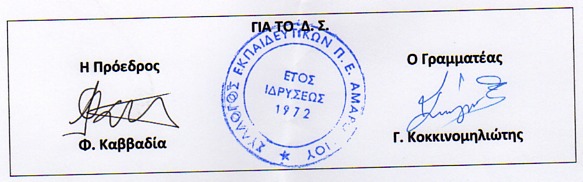 